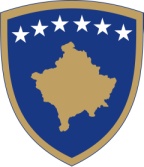 Republika e KosovësRepublika Kosova-Republic of KosovoQeveria –Vlada-Government MINISTRIA E BUJQËSISË,PYLLTARISË DHE ZHVILLIMIT RURALMINISTARSTVO POLJOPRIVREDE, SUMARSTVA I RURALNOG RAZVOJAMINISTRY OF AGRICULTURE,FORESTRY AND RURAL DEVELOPMENTAgjencia për Zhvillimin e Bujqësisë/Agencije za Razvoj Poloprivrede/ The Agriculture Development AgencyBazuar në nenin 12, paragrafi 4 të Ligjit Nr. 03/ L -149 për Shërbimin Civil të Republikës së Kosovës dhe Ligjin Nr. 04/L-077 për Marrëdhëniet e Detyrimeve, me qëllim të ofrimit të shërbimeve të veçanta, Agjencia për Zhvillimin e Bujqësisë hap: KONKURSTitulli i pozitës: Inspektor Teknik   (1 zyrtar me shërbime te veçanta)Njësia Organizative : Drejtoria e Kontrollit - AZHB Vend i punës: Mitrovicë e Veriut Kohëzgjatja e Kontratës: Gjashtë (6) muaj Kategoria funksionale: Profesional Koeficienti: 6Qëllimi i vendit të punës: Menaxhimi dhe lehtësimi i punëve në veri të Mitrovicës, me qëllim të implementimit të planit të kontrollit të paraparë nga Institucioni.Detyrat kryesore: Shqyrtimi dhe përgaditja e dokumentacionit të dosjeve që do të kontrollohen në terren;Përgaditja e listave të kontrollit dhe raportet e kontrollit;Kontrolli në terren I projekteve të PZHR sipas programit IPA dhe nacional;Plotësimi i raporteve të kontrollit në vend ngjarje;Zbatimi i procedurave të kontrollit në terren ;Raporton për kontrollat e kryera  ;Kryen detyra të tjera sipas urdhërave të mbikqyrësit  ; Pjesëmarrje në trajnime ,seminare në kuadrin e implementimit të programit IPA,programit nacional për PZHR dhe PD                                                                                                                                                                                                                                                                                                                                                                               Kualifikimet dhe shkathtësitë e kërkuara: 1. Diplomë e shkollimit të mesëm ,2. Njohuri për procedurat e inspektimit; 3. Shkathtësi të mira të komunikimit, përfshirë aftësinë për të interpretuar informata, dhënë udhëzime dhe përcjellë informata tek të tjerët; 4.Njohuri të ligjeve dhe rregulloreve që kanë të bejnë me mbeshtetjen në bujqësi dhe zhvillim rural; 5. Të jetë i përgjegjshëm, i/e aftë për të bashkëpunuar në ekip si dhe të  zbatoj në praktikë kodin e punës, procedurat e brendshme dhe sigurinë në punë; 6. Kërkohet njohje të programeve kompjuterike të Microsoft Office dhe të internetit;7.Njohja e gjuhë serbe e preferuar.Data e shpalljes së konkursit me: 20.08.2018Data e mbylljes së konkursit me: 24.08.2018Aktet ligjore dhe nënligjore që e rregullojnë rekrutimin : Përzgjedhja bëhet në pajtim me nenin 12 paragrafi 4 i Ligjit Nr. 03/L-149 të Shërbimit Civil të Republikës së Kosovës dhe Ligjin Nr. 04/L-077, Për Marrëdhëniet e Detyrimeve. Në këtë konkurs zbatohet një procedurë e thjeshtësuar e rekrutimit. Procedurat e konkurrimit : Procedura e konkurrimit është e hapur për kandidatët e jashtëm. Komunitetet jo shumicë kanë të drejtë për përfaqësim të drejtë dhe proporcional në organet e shërbimit civil siç specifikohet në nenin 11, paragrafi 3 të Ligjt Nr.03/L149 për Shërbimin Civil të Republikës së Kosovës.Për shkak të numrit të lartë të kërkesave të pranuara, vetëm kandidatët e përzgjedhur në listën e ngushtë do të kontaktohen.Paraqitja e kërkesave : Aplikacionet e dorëzuara pas datës së fundit nuk do të pranohen. Aplikacionet e pakompletuara refuzohen. Procedura e Aplikimit: Formularët për aplikim mund të merren dhe dorëzohen në Sektorin e Personelit në Agjencinë për Zhvillimin e Bujqësisë - M B P Z H R , Ndërtesa e Bankës së Lublanës, Kati i VII , Zyra nr. 16.